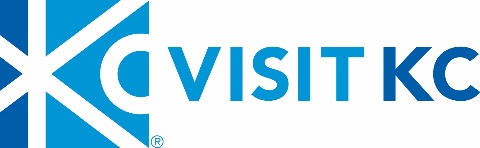 PUBLIC NOTICENotice is hereby given that the Executive Committee of the Visit KC Board of Directors will conduct a meeting at 10:30 a.m. on June 20, 2017 at Visit KC Offices.AgendaCALL TO ORDER ACTION ITEMSApproval of May 18, 2017 Minutes Board ResolutionDISCUSSION ITEMSYTD FinancialsBoard SurveyVisit KC’s Business Briefing CLOSED SESSIONNEW BUSINESSOLD BUSINESSADJOURNMENT